ZaproszenieVII Plenarne Posiedzenie Komitetu Nauk Leśnych i Technologii Drewna odbędzie się w dniu 17 października 2018 roku (wtorek) w Warszawie 
w Pałacu Kultury i Nauki - sala 2513Początek obrad zaplanowany jest od godziny 11-ej.
Planowany porządek obrad:1. Sprawy bieżące:informacja o nowej klasyfikacji dyscyplin naukowych; informacja dotycząca oceny działalności Komitetu; informacja o konkursie na najlepsze prace naukowe.2. Rozstrzygnięcie konkursu na najlepsze prace doktorskie 3. Wolne wnioskiProf. dr hab. Tomasz ZAWIŁA-NIEDŹWIECKIPrzewodniczący KNLiTD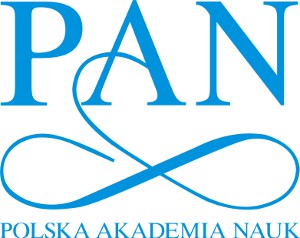 Komitet Nauk Leśnych 
i Technologii DrewnaWarszawa, 17.10.2018 r.